Marketing Education in FranceIntroductionAt first presenting a summary of literature on or around the topic of the philosophy and design of marketing education programmes generally, this paper then moves on to consider current practice in France, noting specific strengths emerging from a distinctive educational culture. Data is presented on programme structure and coverage from a sample of 31 French HEIs alongside limited output from a small sample of informal interviews with stakeholders. The paper concludes by assessing and comparing current offerings between the UK and France and comments on how evolutionary pressures are possibly eroding the positive distinguishing features of French Marketing Education.Reflections on Marketing Education.‘Overall, in both research and education, marketing academics face a challenge that can be more easily stated than solved. It is this: How can marketing academics get closer to, and contribute to, the world of marketing practice, and yet maintain sufficient independence and objectivity so as to retain the fundamental integrity that defines their unique contribution to knowledge production and dissemination? Too close, and research becomes consultancy, students become trainees. Too distant, and marketing education becomes irrelevant, students learn nothing of value to their future careers’. (Stringfellow et al, 2006: 247)A great deal of previous literature exists that comments upon and investigates higher education – a sector of the global economy undergoing significant changes as a result of environmental pressures (Prince and Stewart, 2000; Conway et al, 1994; Lomas, 1997). Unsurprisingly, a good proportion takes a tighter focus on business education generally (Hawawini, 2005; Narayandas et al, 1998), and marketing education specifically. What are these environmental pressures? At the macro/sector level there are many, but recent examples of forces impacting on institutions include fees in England and Wales, order-of magnitude expansions in undergraduate capacity in China and India and the rapid improvements to perceived-quality levels of national HE brands in [for example] Australia and New Zealand (Mazzarol and Soutar, 2002; Danaher and Star, 1998) and of course the  increasing value of accreditation by authorities such as AACSB, EQUIS and AMBA (Scherer et al., 2005) – increased value at least [at most?] in attracting students to programmes. Recent legislative changes have made student-entry to the UK more difficult for students from key markets - a significant issue for taught post-graduate programme managers, to the extent that insurance covering against visa-revocation and institutional chaos will shortly become available (Matthews, 2013). At a tighter level of focus, there has been considerable recent discussion in respect of the tactics and strategy of marketing pedagogy. A good overview of this essentially reflective process is given by Tregear et al (2010) who investigated thoughts and opinions through a nationwide survey of UK marketing educators after a series of interviews. Foremost in this discussion has been the relevance of marketing education and literature to practice – within that key questions are: what constitutes key skills and knowledge for marketers and can marketing educators provide that (Gray et al, 2007)? Additionally, is academic research of any relevance or value (Aram and Salipante, 2003; Hodgkinson et al, 2001) to practitioners and if not is it something to worry about (Brennan, 2004; Das, 2003)? O’Driscoll and Murray (1998) believe strongly that it is.On the former question, Tregear et al found divergent opinion about whether curricula should be driven by industry and Gibson-Sweet et al (2010) found using a small survey that marketing faculty were focused on very pragmatic/fire-fighting issues such as plagiarism and feedback rather than on grander issues such as integrated curriculum design and engagement with pedagogic-technology. For the latter Ankers and Brennan (2002) reported that the set of managers they interviewed were both ignorant of, and disinterested in research outputs placed in even the most prestigious academic journals, a finding corroborated by Crosier (2004). So, if there is a gap between marketing-practice and marketing-education, what is the latter for exactly? Perspectives on this and related issues were explored in a special issue of Marketing Intelligence and Planning MIP (2005, No.5). McKenzie et al., (2002) also found that very few practitioners had heard of the traditional academic marketing journals, and even fewer expected to find anything of ‘practical use’ in them. If an institution prides itself on teaching informed by such research, is that pride justified? At the most fundamental level, is marketing a subject that can be taught? Some (e.g. Conway et al, 1994 and Coates, 1996) have queried the basic value of university provided business education. Whether or not business school education should be designed with a broader scope allowing of general, liberal educational aims as well as a narrow ‘employability’ agenda is a continuing debate in the USA (Narayandas, Rangan, & Zaltman, 1998; Shuptrine & Willenborg, 1998; Wilson, 1998), France (Kumar & Usunier, 2001), the UK (Garneau & Brennan, 1999), and across other countries and regions (Howard & Ryans, 1993; Howard, Savins, Howell, & Ryans, 1991).Küster and Vila (2006) have highlighted the troubling fact that teaching and learning methods in commercial/organisational training bore little to no resemblance to business school pedagogy. Garneau and Brennan (1999) outlined the perspective of employers in respect of desired attributes of graduate-recruits, with a focus on basic literacy and numeracy and attitudes (e.g. punctuality) and little to no requirement for scientific and general knowledge. Academic staff, attempting to develop young minds emphasised and worked towards an ‘education for life’, considering an ‘education for work’ to be a very limited objective. Indeed, there has been a chorus arguing against a too narrow/vocational definition of the university marketing curriculum (Celuch and Slama, 1998; Kennedy, Lawton and Walker, 2001; Ramocki, 1996; Titus, 2000). Coates and Koerner (1996) spoke to graduates of a UK Business Studies programme, asking them to reflect upon what and how current students should study. Their respondents argued that too much time was devoted to marketing as social science, rather than marketing as practice, findings echoed in Palmer and Millier (2000), who interviewed a large sample of practitioners.Other researchers have sounded a note of caution. Mason (1990) argued for more liberal marketing education, to include more attention to alternative ways of looking at the world, learning how to solve problems creatively, considering the theory and practice of ethics and qualitative appraisal of issues. Mason (1990, pg. 15) noted that “as people climb the corporate ladder, qualitative analysis becomes more important while quantitative analysis remains the same”. Further papers have focussed upon specific aspects or issues or levels of marketing education provision, including the curriculum at the postgraduate level, or applicable evolutions in pedagogy (Monks and Walsh, 2001; Kennedy et al, 2001). Resnick et al (2011) discuss the potential inherent in incorporating elements of practice into the teaching and learning of SME marketing. Monye (1995) debates the need for ‘specialist’ education in international marketing, and reviews the arguments for and against its separation from mainstream marketing education. Vignali and Jones (1995) examined how sales was taught, and discovered that this highly practical and relevant area was not commonly taught and where it was was often taught poorly and by staff with little to no relevant experience. Christopher et al (1998) lamented the decline of classes with a logistics/supply chain management focus and noted that such activities received more attention from programmes outwith marketing – such as Operations Research and even Economics. Harker et al (2007) considered how RM might be built into the wider curriculum.The majority of the work that has examined these issues has been based on data collected from the US (e.g. Shuptrine and Willenborg, 1998) and other English speaking nations with academic and business school cultures and structures heavily influenced by the US and UK (Howard and Ryans, 1993; Howard, Savins, Howell, and Ryans, 1991). Research examining other contexts, or taking a strategic viewpoint, or a cross-cultural perspective is rarer (Kumar and Usunier, 2001). Strategic Overviews of Marketing Education ProvisionStringfellow et al (2006) took a cross-section of UG marketing programmes from a sample of UK HEIs, combining this with a series of interviews with managers. Analysis of the interviews led to several conclusions, summarised as:Senior management appreciated marketing graduate knowledge of core marketing activities and processes, but expressed dissatisfaction with basic literacy and numeracy and key skills such as negotiation.Managers did not believe business graduates were aware of business imperatives such as being profitable.The ‘brand’ of the university was of little to no significance when compared to individual ‘fit’ into corporate culture.Given a choice, managers would prefer to recruit graduates who had undergone industrial placements.In respect of marketing programmes, Stringfellow et al (2006) found a high degree of replication between institutions. Variability was created by programmes with specific emphases [e.g. Food marketing] and/or research interests of staff. In essence, academic groups teach what they can, based on staff experience, interests and availability, rather than necessarily preparing graduates for the employment market in a deliberately and strategically constructed programme – marketing education in the UK was effectively production led. Importantly, what of subjects that were of significant vocational relevance but are not popular with staff or students – B2B Marketing, supply-chain management or any class with a significant amount of quantitative work? Do ‘dull-but-necessary’ classes have a future in departments that need the revenues generated by ‘bums on seats’? The paper concludes by raising a couple of important questions:Are many marketing academic departments even attempting to meet the demands of industry?Is there an inherent and/or resolvable conflict between research focussed and typically commercially inexperienced academics and attempts to provide industry relevant training?A considerable time ago, Meidan (1977) examined twhich factors most influenced student perception of their programmes, listing them as being; practical considerations, curriculum requirements, convenience factors, institutional administrative interactions, academic performance and admission considerations whilst Lawrence (1970) looked at how post-graduate education could and should be linked with personal development. There has of course been more recent literature on postgraduate marketing education. Mason (1990) reflected on the trials and tribulations of programme managers. Okazaki-Ward (2001) looked at the impact of Japanese national and organisational culture and society on the content and style of MBA programmes offered in elite institutions. More recently, Haywood and Molesworth (2010) noted that applicants to marketing-focussed UG programmes lacked experience in all areas and were typically looking out for any signs, no matter how indecipherable [such as accrediations] to indicate quality.Centeno et al (2008) collected data on 60 PG [but not MBA] programmes at 45 UK HEIs. This was combined with the results of a survey of business-school students at five universities to consider both institutional and student perspectives on postgraduate marketing education – indeed, the central theme of the paper presents the question, what is postgraduate marketing education for? They raised the concern that in many cases, PG programmes were only slightly augmented versions of UG programmes and were in a number of cases clearly and merely acting as cash cows to support the other activities of the department. Programmes mostly fell into the category of general marketing management, with a smattering of specialist programmes to reflect research strengths of the supporting department. In respect of student opinion, support and administration factors dominated the identified lists of expectations and strengths. In summing the likely outcome of over-provision and levelling-off in respect of foreign student numbers and the drag of other environmental factors, Centeno et al warned of interesting times to come and suggest that alumni are not sufficiently exploited in respect of evolving and improving programmes to better match commercial requirements. We argue that strategic consideration and data-collection on and about marketing education provision is a worthwhile aim – it tests assumptions, allows comparisons and shapes current problems and opportunities whilst spotting future ones. Further, to consider marketing-educational cultures other than the US and UK would be helpful as the literature is dominated by studies from the US and the UK, with only a smattering of projects that have examined cross-cultural issues (e.g. Ulhøi, 2005). Therefore, let us consider a different marketing educational culture – that of France.An Appreciation of Marketing Education and Practice in FranceThere is perhaps an assumption that business schools and business related education is a product of Anglo-Saxon culture, that other cultures are playing catch-up, and that therefore the skills and abilities of professionals and the quality of training and education will be at best a simulacrum of the dominant business school culture – the US, considered the first and therefore naturally the best. The implicit hierarchy is North America first, US embracing cultures like the UK and Japan second, other English speaking countries in third and the rest nowhere. Consider the relative acclamation for US conferences and US-originated journals. Although rarely voiced, there are arguments to suggest that this is a case of cultural hegemony as Gramsci might define it – that US marketing practices and educational systems [and methods?] are natural, superior and inevitable. If considered objectively, do these assumptions stand up? Let us consider marketing culture and educational provision within France. Why? Something is going right in French marketing.Firstly, culture and practice. A member of the G7, France has the fifth largest economy in the world. France is home to 35 of the 500 largest commercial organisations according to Fortune. The UK hosts 30. In respect of marketing outcomes, Interbrand lists 7 French brands in its latest list of the top 100 global brands. This is second only to Germany in Europe, and joint third worldwide [Japan] behind the US (Interbrand, 2012). Axa, Carrefour, Danone, France Telecom, L’Oreal, LMVH, Pergeot-Citroen, Renault, Sanofi-Aventis, Vivendi, all made the global top 100 in respect of media spend according to AdAge (2010) - 10% of the list. Exhibit 1 - European Presence in the Interbrand Top 100 Brands - 2012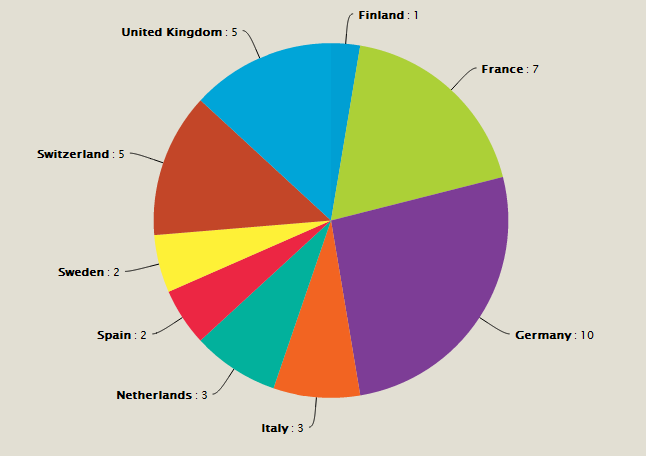 http://www.interbrand.com/en/best-global-brands/BGB-Interactive-Charts.aspxA search for papers considering aspects of marketing in France, or by French companies, or more general issues by French authors collates a significant number of publications across mainstream marketing literature. Almost all of these papers consider tactical issues with a very narrow focus. In respect of strategic contribution to the academy, the picture is less positive. Of the 95 academics listed as being associated with the editorial process [editorial duties, editorial advisory boards etc] of the European Journal of Marketing, not one has a French affiliation or is French themselves. There are quite a few personal and institutional representatives from North America, a generous component from Australia and New Zealand, a smattering from Africa and the Middle East and two Chinese institutions – but no French academics or universities. The Journal of Marketing Management has one French academic and one French institution – Professor Cova of EuroMed Marseilles. If the equivalent panels from Marketing Intelligence and Planning and The European Business Review are added to the list, then of more than 250 names associated with four mainstream and Europe-originating journals there are only two French institutions and one French business school academic present. Bonne chance Professor Cova. Whilst French academic output is alive and well, this is almost exclusively published within the leading French journals such as  Décisions Marketing, Revue Internationale de Gestion and Recherche et Applications en Marketing. These journals have a limited audience of francophone readers.Exhibit 2 - Relative Strength of French Brands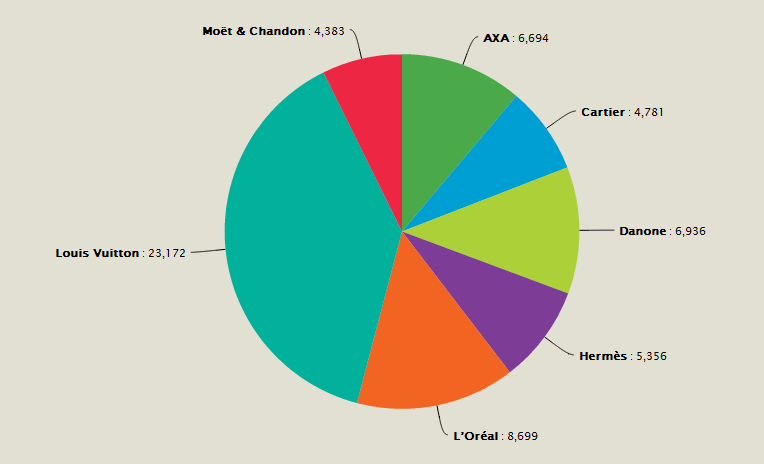 http://www.interbrand.com/en/best-global-brands/BGB-Interactive-Charts.aspxAn overview of the French HE sectorWhile in many European countries, Universities enjoy a higher status and a more prestigious reputation than non-university institutions, such as Polytechniques and Fachhochschulen (e.g. in the UK, Germany and Netherlands), the picture is slightly more complicated in France (Witte et al., 2008). In fact, the Grande Ecoles - which are traditionally more practice oriented - have a higher status and are often referred to as elite institutions (Bourdieu, 1989). This is a reversal of the class-system in the UK, where institutions of relatively short history with a practical rather than theoretical emphasis do badly in respect of snob-value. The development of this Higher Education system, which is largely based on Grande Ecoles and public universities is grounded in the history of the country (Kaiser, 2007). While France hosted some of the first universities in Europe in the sixteenth century, those lost some of their autonomy through the increased power of sovereigns, as well as greater political and religious integration. Research, knowledge development and exchange between institutions slowed down. As a consequence, alternative models of higher education evolved, one of them being the Grande Ecoles. The first of these institutions originated in professional engineering schools, such as the Ecole Polytechnique, dating back to the beginning of the eighteenth century. Soon further institutions emerged and diversified into different areas of study to train not only the future elite of engineers, but also the new elite for business and administrative sciences (Godelier, 2005). In respect of business education, France has some of the oldest business schools in the world, with a serious claim on having the second ever established – even debatably the first – the École supérieure de commerce de Paris, founded in 1819. French business schools have performed well in recent lists of rankings for executive and post-graduate education. The FT lists three French establishments in its top ten of European schools – including the top two places, compared to just one for the UK. The current minister of higher education - Mme Valérie Pécresse – is a graduate of HEC [Hautes Études Commerciales de Paris], a Parisian business school founded in 1881.All Grande Ecoles have strong links to industry in their respective fields. In the fairly recent past, only a few professors at the Grande Ecoles held a doctorate degree; emphasis was mainly placed on practice-oriented teaching with little involvement in academic research. Over the last few years this has changed significantly and largely as a result of  accreditation pressures (such as AACSB), a higher proportion of academic staff are now required to hold PhDs from a public university and demonstrate research activity. These factors are summarised in Table 1 below. Note that the data from this and subsequent tables was collected from publicly available information and interaction with relevant programme-management.Nonetheless, in France the general divide between a practically oriented education at the Grande Ecoles, and a more academic oriented education at the public universities remains. However, it also needs to be pointed out that a large part of the national research output stems from independent research centres (such as the CNRS or INSEE) which are not necessarily integrated into universities.  Further, public universities have been criticized for their distance from potential graduate employers, whereas traditionally Grande Ecoles have cultivated good relationships with industry. Apart from this broad distinction between the two types of higher education institution, there are several other key differences that are of importance.The French Education Ministry has more control over public universities than Grande Ecoles, whereas the latter may be more often affiliated with city/region specific Chambers of Commerce. Due to changes in public policies over the last two decades public universities have suffered from the massification of the higher education system, with more entrants on the one hand, and less public funding on the other. In general, public universities admit students after they leave secondary school with their Highers or A-levels. In contrast, the Grande Ecoles can choose the type of students as well as the student numbers for each year of intake. One result is the much lower student/staff ratio at Grande Ecoles, which may positively impact teaching outcomes. Moreover, the contact time is much lower in public universities (about 1,000 to 1,500 hours of teaching during a three year period) than at a Grande Ecoles (about 1,800 to 2,000 hours). Overall, these differences explain as well the higher costs of teaching associated with each student at the Grande Ecoles in comparison to public universities (Paul, 2007). Table 1. Institutional Rank and Accreditation Each Grande Ecole sets their own entry level and exams, the concours, and decides on that basis which applicants to accept. Depending on the Grande Ecole, admission is in most cases after a two-year preparation course, the classe préparatoire, that students have to pay for and attend after secondary school. Table 2. Student ExperienceThis also explains why the degree structure of both types of institutions can differ so remarkably. Whilst at public universities students can graduate after three years with a licence (Bachelor) and after another two years with a Masters degree, students at a Grande Ecoles will generally graduate with a Masters degree three years after entry. In addition, and emphasising the more practical side of the Grand Ecole, a student entering in Year 3 could spend as much as 24 months in placements or exchange programmes out of the 36 months prior to graduation.  This distinctive complexity in French higher education makes direct comparison with the UK rather difficult – the UK HEI sector distinction between UG and PG programmes is clearer but not rigid. Whilst further research degrees, such as doctorates, can be pursued at public universities, this is not the case at the Grande Ecoles. However in recent years, a group of Grand Ecoles has formed to offer a PhD programme. Here again a “Doctorat” may only be offered in a French University yet the Grand Ecoles are moving into this lucrative arena and offering either DBAs or PhDs. There is also a large divide in tuition fees, as public universities charge between 150 to 700 Euros per year, whereas Grande Ecoles between 7,000 to 10,000 Euros per year. Exhibit 3 - Example of French Marketing Programme Structure - ESCI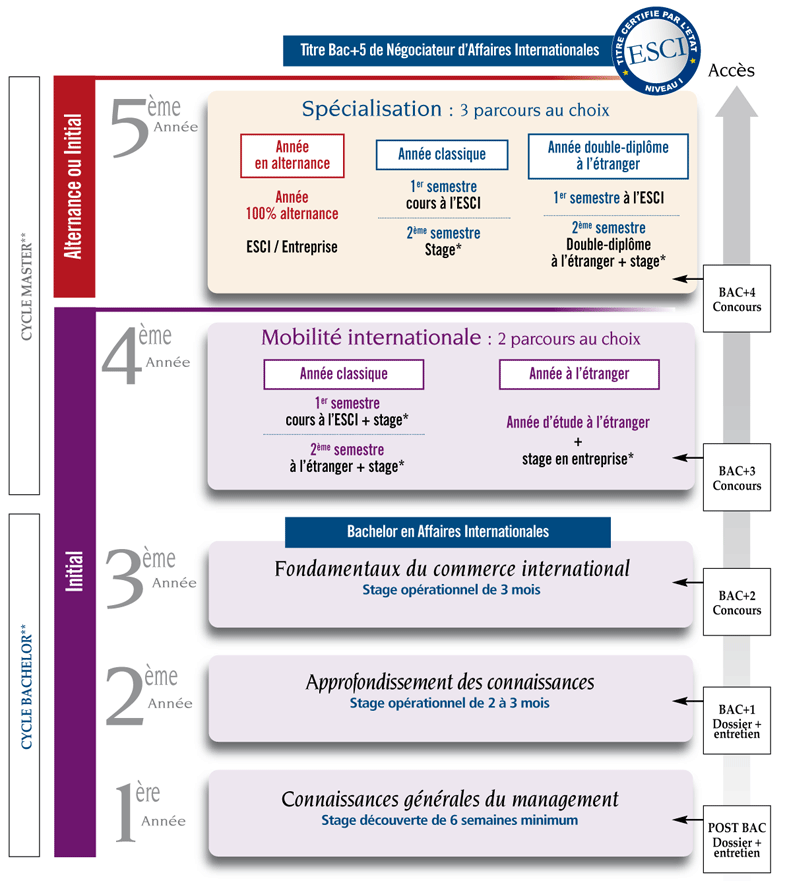 http://www.esci-paris.eu/programme-grande-ecole-superieure-commerce/pge-grande-ecole.html#:1The structure of the Programme Grand Ecole is also unlike most other countries: without an interim graduation or Bachelors degree, students normally pass into the 4th and 5th years of the Programme. This is shown in Exhibit 3 below. Students commonly enter after a “prepa” course directly into the second or third year of the Programme, and increasing numbers are entering the second year with a degree from a University.  Due to an additional requirement to spend a minimum of 6 months and usually 12 months overseas, many students of this programme are then able to take 1 year Masters programmes or MBAs at partner overseas Universities, at this stage perhaps only having one year at the Grande Ecole itself. In addition, a heavy emphasis on the alternate learning paths of placement, overseas learning and the use of “vacataires”, that is industry specialists to teach much of the Programme Grand Ecole results in a more practically oriented, more international but less academic programme focused on generalised business education.  However this balance between practical and academic knowledge can be an uneasy alliance. Below is a quote from a programme director, one of several we present from a small series of short informal interviews with relevant stakeholders.“They (vacataires) don’t think they do very much when it comes to the content of education textbooks and the structure of degrees. But they influence teaching at a microlevel – i.e. in the modules they teach themselves. Otherwise, I think there is little exchange between practitioners and education institutions”One lecturer described the pressures the need for overseas and industry placements have on students: “at Grandes Ecoles there are too many placements and they are too long ( many over 6 months and at various stages during the degree). Students often struggle to find appropriate placements. There is also the question of financing placements – in many countries they are not paid. So parents need to support their children who do placements abroad financially, plus paying the tuition fees”This leads to the final distinguishing aspect between the two types of institutions: If tuition fees vary that greatly between these two types of institutions, the quality of education needs to be considered. This automatically raises the question about which type of quality indicators to use. In the main, the much higher tuition fees charged by Grande Ecoles are accepted due to the social and financial capital they equip their students with. First of all, during their studies students enter a network of existing students as well as alumni of whom the majority are in very high if not leading positions in their field of work. Their personal networks are further developed through the various placements they have to serve during their studies. The reputation and the “classement” of the Grande Ecoles is a key criteria in students applying to and selecting an institution.While the strong vocational emphasis in education gained great reputation at a domestic level, the Grande Ecoles were struggling for a while with the international recognition of their degrees. They therefore invested gradually into the development of foreign language competencies of their students through an extension of their network of international partner higher education institutions. Studying abroad and serving international internships are now a part of each student’s curriculum (Abdessemed, 2007). Overall, these developments make students more employable and explain the head-start of graduates from the Grande Ecoles in the labour market in comparison to those from public universities. Data shows that graduates from Grande Ecoles have faster access to employment and that they are more likely to be on permanent work contracts a year after graduation. Similarly, entry salaries and subsequent salary progression are higher for Grande Ecoles alumni (Calmand et al., 2009). To be able to deliver the desirable features that potential students entering a Grand Ecole, the schools have had to create multiple and strong exchange programmes: some based on Erasmus and others based on contacts between institutions directly.  Both potential students and partner institutions put a strong emphasis on accreditation and in recent years, several French business schools have achieved AACSB accreditation. The requirements of AACSB accreditation require institutions to adhere to several standards including the need for a % of research active staff, which historically was not the case of the more practically oriented Grand Ecoles (Scherer et al., 2005).In addition, a significant difference between Grand Ecoles and Universities in both France and other countries is the commitment to small classes and the number of hours of taught classes.  During the first 3 years of the programme, or equivalent of Undergraduate level, students usually spend between 28 and 40 hours a week in class. At Masters level a typical student can spend also up to 35 hours a week in classes. All classes at all levels are taught in groups of between 25 and 40 students. This results in basic classes such as Principles of Marketing being delivered by different Instructors multiple times per week: due to the increased requirement for Instructors this leads to an increased use of Vacataires, once again increasing the difficulties for Grand Ecoles to gain accreditation. At the higher levels of the programme, this requirement to teach in small groups becomes more beneficial and allows greater specialisation: “The masters marketing programmes (5th year) are very intense and detailed. Students will be very specialised in one particular area, e.g. buying or communications. The hours taught are immense: as said above, there are about 20 modules each about 12 hours long. This is a lot of teaching – maybe students are slightly overtaught. At the same time, the long hours spend in the class room may help to discuss, understand and apply techniques, frameworks etc. in more detail. Modules are in the main taught by external “intervenants”, who are in most cases not academics, but practitioners. In this way, students get a wide variety of perspectives. Specialisation is good (and seems to be normal compared to other French institutions), but might narrow down chances for students to find employment. More general masters programmes (like in the UK) might be better”.Before moving on to present and discuss tables relating to the breadth and depth of curricula of UG and PG marketing programmes in France we summarise the apparent current strengths of the French marketing education sector:Developed and bilateral integration with successful industries and practitioners through placements and practitioner led classes. A graduate of a French marketing programme is more or less guaranteed to have a credible amount of work and international experience and to have benefitted from contact time 2-3 times that of a UK equivalent. Often programmes are offered in bilingual streams and all Grand Ecole students must study at least 2 languages in addition to their core subjects. Table 3. Networks and ConnectionsTables 4 and 5 below summarise the classes contained in UG and PG marketing programmes at our sample of institutions. We note once more than the distinction between UG and PG programmes in France is far more fluid and subjective than the UK. Again, the data was obtained from publicly available sources and where necessary by further communication with programme managing staff. We note that a good number of these classes already had English-language titles, but where necessary translations have been made. In order to rationalise the tables a pragmatic decision was made to cluster similar but uniquely titled classes together into macro-groups as per Centeno et al (2008) and Stringfellow et al (2006). As examples, the UG table incorporates Digital Marketing and Social Media classes into the E-Marketing set and the PG table collates one instance of Marketing Industry into the larger B2B grouping. An outline of this reconciliation is given in Appendix 1, but an important point to note is that our table shows if an institution provides at least one class in that area. The colour coding breaks prevalence down into quartiles. Table 6 combines the data from our sample with selected excerpts of the corresponding tables from Stringfellow et al and Centeno et al. For tables 4-6 the key is Green = 75-100 presence,yellow = 50-75% presence, red= 25-50% presence and blue = 0-25% presence.Table 4. PG Classes by PrevalenceTable 5. UG Class PrevalenceTable 6. Collated UK and French Marketing Programme Class Prevalence Interpretation and DiscussionIn respect of the mix of PG classes, we have a core of 6 taught at half or more of our sample institutions [discounting those 3 with no PG offering at]. Marketing Communications, Supply Chains, International Marketing, Strategic Marketing and Market Research offer no surprises by their high-ranking. E-Marketing does well, perhaps as a still fashionable choice refreshed by the rise of social media and digital products and services. The mean number of PG classes offered is 8.5. If we add the supplementary set of classes offered by at least a quarter of institutions –Product and Brand Management, Sales, Services, B2B and Innovation/NPD - we have a fairly coherent spread of subjects, one with a credible case of being practice-orientated. What is missing? Retailing is well down the list, and Pricing and Ethics based classes barely make it onto the roster at all. No class is taught at more than 75% of institutions. In comparing French PG data with UK PG data from Centeno et al (2008) we see that an initial impression of similarity is exposed as at least partially false beyond the first few classes. France has a core of practical sector/specific skill-set classes towards the top of the list [e.g. logistics, B2B], whilst the UK sector seems to have a preference for more generally themed classes like RM connected at least as much to theory as practice. This allows a tentative claim of evidence in support of greater French emphasis on practical teaching and learning. Certainly there seems to be just as much of a lack of standardisation between individual institutions in France as there is in the UK at the PG level. Turning to the UG classes, it is significant that of our sample, 9 offered no UG marketing classes at all - but we remind readers of our previous comments in respect of relatively fuzzy boundaries between French UG and PG programmes. The mean is 6 classes. Discounting these nine, only one class is offered at three-quarters or more of institutions and unsurprisingly this is an introductory principles class. The further three offered at a majority are Marketing Communications, Market Research and Strategic Marketing and the top four together form a respectable basic curriculum. When compared to the equivalent UK data from Stringfellow et al (2006) there is a distinct similarity with the majority of classes being ranked at the same or similar levels in the hit-parade. Retailing is much lower ranked in France and Supply Chains much higher [but similar in prevalence]. The imbalance in popularity of B2B classes at the PG level is reversed at the UG level, and it is more than twice as widely available in the UK as France. Here there is nothing to support a claim that France has a greater practical focus, but this is a strategic overview, and of course classes with similar names may have radically different pedagogic tactics. There is however a 6-year gap between the samples, but nothing leaps out as benefitting or suffering from fashion and whim. As sets, France has a much narrower range of widely available UG classes and a lengthy tail – nearly 2/3 of our identified class categories are available at a quarter or less of the institutions. For the UK, more than half the classes are available at more than half the institutions. Both PG sets have fairly similar shapes. In considering the current state of play of the French sector and the environmental pressures acting upon it, we are reminded of the UK sector immediately prior to 1992. Prior to that, it had been divided into two very clear sub-sectors, a set of traditional institutions – traditional enough to already have the title of University with strong research traditions and a focus on arts and sciences and a second sub-sector of polytechnics which were heavily focused on practical and vocational subjects. This focus was reflected in programme design and orientation, faculty background and experience and integration with respective professional sectors. 1992 saw polytechnics entirely rebranded as universities. To the permanent loss of the sector, many of the strengths associated with the polytechnic concept were thrown away as ambitious senior managers attempted to reshape their institutions into clones of the established universities. By and large, this has only been partially successful. Twenty years later, it is bitterly ironic that the UK sector has created a situation in which many of the ex-polytechnics are held in open contempt by the ignorant and snobbish (Gove, passim) whilst simultaneously many of the ‘ancient’ universities are trying to re-orientate themselves along lines abandoned by those self-same institutions two decades prior.Pressure on the French education system is similar: the Government is under pressure to better fund the Universities whilst maintaining the fee levels. Rising numbers of students in public universities are debasing the currency, and hence increasing the value of the programmes offered by Grand Ecoles. Rising costs of staff employment due to the need to achieve accreditation and the model offered by the Grand Ecoles of small classes suggests an inherently unsustainable model of education even with reasonably high fee levels. This is reflected in the increasing number of mergers between schools: the creation of France Business School from some of the mid-range Grand Ecoles, the merger of Bordeaux and Euromed, Rouen and Reims; and rumours of Audencia and Rennes merging the actual number of Grand Ecoles is reducing each year. These mergers increase the pressure on the smaller Grand Ecoles to maintain student numbers, which are largely driven by “classement” and are becoming a very clear second or third tier. Will France continue with its overcrowded public universities competing with expensive Grand Ecoles or will there ever be cooperation between the two sets of institutions?It is necessary to ask though, whether such adaptations – accreditation, publication-fixation - are improvements to what and how things are done, or merely acts to conform to global [i.e US-centric] standards and methods and in so doing to lose the inherent, traditional strengths they currently have, all without gaining replacement quality or reputation. Without care, this could be a case of throwing bébé avec l'eau du bain.ReferencesAbdessemed, T. (2007). “Le modèle Grande Ecole dans la compétition mondiale”, Révue Française de Gestion, 2007/9, No. 178-179, 157-172.AdAge (2010) Adage in 2010: http://adage.com/datacenter/globalmarketers2010Ankers, P., & Brennan, R. (2002). Managerial relevance in academic research: an exploratory study. Marketing Intelligence and Planning, Vol. 20, No. 1, pp.15-21.Aram, J. D., & Salipante, P. F. (2003). Bridging scholarship in management: epistemological reflections. British Journal of Management, Vo1. 4 No. 3, 189-206.Bourdieu, P. (1989). La noblesse d’Etat. Grandes écoles et esprit de corps. Paris, Editions de Minuit.Brennan, R. (2004), “Should we worry about an academic-practitioner divide in marketing?”, Marketing Intelligence and Planning, Vol. 22, No. 5, pp.Calmand, Julien, Giret, Jean-François, Guégnar, Christine, Paul, Jean-Jacques (2009). “Why Grandes Ecoles are so valued?”, 17th annual workshop of the European Research Network in Transitions in Youth IREDU, Dijon.Celuch, K., & Slama, M. (1998). Critical Thinking as an Integrative Theme for Teaching Lifelong Learning Skills in Marketing. Marketing Education Review, Vol. 8, No. 3, pp. 1-12.Centeno, E., Harker, M.J. and Ibrahim, E. (2008) What is postgraduate marketing education for? Observations from the UK European Business Review – Special issue – Management Theory and Practice: Bridging the Gap through a Multidisciplinary Lens, Vol. 21, no. 6, pp. 547-566Christopher, M, Magrill, L. and Wills, G. (1998), “Educational development for marketing logistics”, International Journal of Physical Distribution and Logistics, Vol. 28, No. 4, pp. 234-241.Coates, N. F., & Koerner, R. E. (1996) ”How Market Oriented are Business Studies Degrees?”, Journal of Marketing Management, Vol. 12, No.5, pp.455-475.Conway, T. Mackay, S. and Yorke, D. (1994), “Strategic Planning in Higher Education: Who are the Customers?”, International Journal of Educational Management, Vol. 8, No. 6, pp.29-36.Crosier, K. (2004), “How effectively do marketing journals transfer useful learning from scholars to practitioners?”, Marketing Intelligence and Planning, Vol. 22, No.5, pp.540-556.Cuthbert, P. (1996), “Managing service quality in HE: is SERVQUAL the answer?”, Part 1, Managing Service quality Bedford, Vol. 6, No.3, pp.11-16.Danaher, P.J. and Starr, R.G. (1998), “A study of marketing departments in Australian universities”, European Journal of Marketing, Vol. 32, No. 9/10, pp.771-784.Das, T. K. (2003). Managerial perceptions and the essence of the managerial world: what is an interloper business executive to make of the academic-researcher perceptions of managers? British Journal of Management, Vol. 14,  No. 1, pp. 23-32.Garneau, J. P., & Brennan, R. (1999), “New Relevance in the Marketing Curriculum: Stakeholder Perceptions of the Effectiveness of Marketing Education”, The Proceedings of Academy of Marketing Annual Conference, Stirling, July 1999.Gibson-Sweet, M., Brennan, R., Foy, A., Lynch, J. and Rudolph, P. (2010) "Key issues in marketing education: the marketing educators' view", Marketing Intelligence & Planning, Vol. 28 Iss: 7, pp.931 - 943Gray, B.J., Ottesen, G.G., Bell, J., Chapman, C., Whiten, J. (2007) "What are the essential capabilities of marketers?: A comparative study of managers', academics' and students' perceptions", Marketing Intelligence & Planning, Vol. 25 Iss: 3, pp.271 - 295Godelier, N.  (2005). “Les élites managériales entre logiques nationales endogènes et globalisation exogènes”, Entreprise et Histoire, No. 41, 6-14.Harker, M.J., Brennan, R., Ward, J. and Camrie, J. (2007), “The Teaching and Learning of Relationship Marketing” May, EMAC, Reykjavik.Haywood, H. and Molesworth, M. (2010) "The uncomfortable mix of seduction and inexperience in vocational students' decision making", Marketing Intelligence & Planning, Vol. 28 Iss: 7, pp.831 – 846Hawawini, G. (2005), “The future of business schools”, Journal of Management Development, Vol. 24, No. 9, pp.770-782.Hodgkinson, G. P., Herriot, P., & Anderson, N. (2001). Re-aligning the Stakeholders in Management Research: Lessons from Industrial, Work and Organizational Psychology. British Journal of Management, Vol. 12 Special Issue, S41-S48.Howard, D. G., & Ryans, J. K. J. (1993), “What role should marketing theory play in marketing education: A cross-national comparison of marketing educators”, Asia Pacific Journal of Marketing and Logistics, Vol. 5, No.2, pp.29-43.Howard, D. G., Savins, D. M., Howell, W., & Ryans, J. K. J. (1991), “The Evolution of Marketing Theory in the United States and Europe”, European Journal of Marketing, Vol. 25, No. 2, pp.7-16.Interbrand (2011) Best Global Brandshttp://www.interbrand.com/en/best-global-brands/best-global-brands-2008/best-global-brands-2011.aspxKaiser, F. (2007). “Higher Education in France – Country Report”, International Higher Education Monitor, Center for Higher Education Policy Studies, Enschede.Kennedy, E. J., Lawton, L., & Walker, E. (2001), “The Case for Using Live Case Studies: Shifting the Paradigm in Marketing Education”, Journal of Marketing Education, Vol. 23, No. 2, pp.145-151.Küster, I. and Vila, N. (2006), “A comparison of teaching methods in North American and European universities”, Marketing Intelligence and Planning, Vol. 24, No. 3, pp.319-331.Kumar, R., & Usunier, J.-C. (2001). Management Education in a Globalizing World. Lessons from French Experience. Management Learning, Vol. 32, No. 3, pp. 363-391.Lawrence, R. (1970), “Management development as a continuous process: The role of post-graduate and post-experience marketing courses”, Journal of Management Studies, Vol. 7, No.1, pp.45-60.Mason, J. B. (1990). Improving Marketing Education in the 1990s - A Dean's Perspective. Marketing Education Review, Vol. 1, November, pp. 10-22.Matthews, D. (2013) Insurance against UK Border raids 'essential' Times Higher Education, 3rd JanuaryMazzarol, T. and Soutar, G.N. (2002), “Push-pull factors influencing international student destination choice”, The International Journal of Educational Management, Vol. 16, No.2, pp.82-90.McKenzie, C.J., Wright, S., Ball, D.F and Baron, P.J. (2002) The publications of marketing faculty, who are we really talking to? European Journal of Marketing, Vol. 36, No. 11/1, pp. 1196-1208.Meidan, A. (1977), “Smallest Space Analysis of Students’ Attitudes on Marketing Education”, European Journal of Marketing, Vol. 11, No.1, pp. xx-xxMonks, K. and Walsh, J.S. (2001), “The Role of postgraduate education in management development”, Journal of European Industrial Training, Vol. 25, No. 2/3/4, pp.148-156.Monye, S.O. (1995), “Research note international marketing management: a separate academic discipline?”, International Marketing Review, Vol. 12, No.3, pp.5-14.Narayandas, N., Rangan, V. K., & Zaltman, G. (1998), “The Pedagogy of Executive Education in Business Markets”, Journal of Business-to-Business Marketing, Vol.5, No.1/2, pp.41-64.Narayandas, N., Rangan, V. K., & Zaltman, G. (1998). The Pedagogy of Executive Education in Business Markets. Journal of Business-to-Business Marketing, Vol. 5, No.1/2, pp. 41-64.O’Driscoll, A., & Murray, J. A. (1998). The changing nature of theory and practice in marketing: on the value of synchrony. Journal of Marketing Management, Vol. 14, No. 5, pp. 391-416.Okazaki-Ward, L.I. (2001), “MBA education in Japan”, Journal of Management Development, Vol. 20, No.3, pp.197-234.Palmer, R., & Millier, P. (2000). A European Perspective of the Needs of Business to Business Marketers. Paper presented at the 2000 Business Marketing Faculty Consortium, Northwestern University, Evanston IL.Paul, J. (2007). Economie de l’Education, Armand Collin.Prince, C., and Stewart, J. (2000), “The dynamics of the corporate education market and the role of business schools”, Journal of Management Development, Vol. 19, No.3, pp.207-219.Ramocki, S. P. (1996). Developing Creative Marketing Graduates. Marketing Education Review, Vol.  6,  No. 1, pp. 47-53.Resnick, S., Cheng, R. Brindley, C. and  Foster, C. (2011) "Aligning teaching and practice: a study of SME marketing", Journal of Research in Marketing and Entrepreneurship, Vol. 13 Iss: 1, pp.37 – 46Scherer, R. F., Javalgi, R. G., Bryant, M. and Tukel, O. (2005), Challenges of AACSB international accreditation for business schools in the United States and Europe. Thunderbird Int'l Bus Rev, 47: 651–669.Shuptrine, F. K., & Willenborg, J. F. (1998), “Job Experience for Marketing Graduates - Implications for University Education”, Marketing Education Review, Vol. 8, No.1, pp.1-11.Starkey, K., & Madan, P. (2001). Bridging the Relevance Gap: Aligning Stakeholders in the Future of Management Research. British Journal of Management, Vol. 12, Special Issue, S3-S26.Stringfellow, S., Brennan, R., Ennis, S. and Harker, M.J. (2006) “Mind the Gap: The Relevance of Marketing Education to Marketing Practice” Marketing Intelligence and Planning, Vol. 24, No.4 245- 256Titus, P. A. (2000). Marketing and the Creative Problem-Solving Process. Journal of Marketing Education, Vol. 22, No. 3, pp. 225-235.Tregear, A. Dobson, S. , Brennan, M. and Sharron Kuznesof, S.  (2010) "Critically divided?: How marketing educators perceive undergraduate programmes in the UK", European Journal of Marketing, Vol. 44 Iss: 1/2, pp.66 – 86Ulhøi, J.P. (2005), “Postgraduate education in Europe”, International Journal of Educational Management, Vol. 19, No.4, pp.347-358.Vignali, C. and Jones, P. (1995), “Developing a postgraduate programme for a company’s sales management workforce”, Industrial and Commercial Training, Vol.27, No.6, pp.15-20.Wilson, E. (1998). Commentary on: 'The Pedagogy of Executive Education in Business Markets', by Narakessari Narayandas and Gerald Zaltman. Journal of Business-to-Business Marketing, Vol. 5, No.1/2, pp.65-70.Witte, J., van der Wende, M., Huisman, J. (2008). “Blurring boundaries: How the Bologna process changes the relationship between university and non-university higher education in Germany, the Netherlands and France”, Studies in Higher Education, 33, 3, 217-231.Appendix 1 – Notes on Reconciliation of Class Titles.Reconciliation of classes – PG  – notes:Culture [1] moved to sport [5]Marketing ethics [2] combined with Marketing Controversies [1 – overlap] and CSR [1]Export Development [1] combined with International Marketing [17]Customer Satisfaction and Loyalty [1] combined with RM/CRM [6]Corporate Reputation Management [1] combined with Public Relations [4]Marketing Industry [1] combined with B2B [10]On the basis of just one overlap, Distribution Policy[8]  was combined with Supply Chain Management [12]Digital Marketing and Social Media [3] was combined with E-Marketing [14] – one overlapMisc/Speciality incorporates Contemporary Issues [1] Healthcare marketing [1] – 1 overlap -and Small Business Marketing [1] and Crisis Management [2]Operational Marketing [3] combined into Marketing Management [4]Reconciliation of classes – UG  – notes:Digital Marketing and Social Media [1] into E-marketing [5] with overlapExport Development [1] into International Marketing [10] with overlapTourism [1] into Misc/Speciality with Creativity and Contemporary no overlapInnovation/New Product Development [1] into Product/Brand [4] with overlap]Distribution Policy [6] into Supply Chain [8] with overlap of 4Marketing Management [2] folds into Strategic Marketing [10] with overlap 1Ranking - LetudiantRanking - LetudiantRanking - LetudiantAccreditationAccreditationInstitution NameRanking 2010Ranking 2009Ranking 2008 AACSBEquisHEC111yesyesESSEC222yesyesESCP333yesyesEM Lyon444yesyesEDHEC555yesyesAudencia666yesyesESC Grenoble766yesyesSup de Co Reims8810noyesRouen Business School (ESC)81011noyesIESEG81213nonoEuromed Management1189noyesESC Toulouse12116yesyesESC Bordeaux (BEM)131312yesyesEM Strasbourg142421nonoESC Lille (SKEMA)151415noyesCERAM (SKEMA)161717noyesESC Rennes172223nonoESSCA181513nonoESG181917nonoESC Tours-Poitiers (ESCEM)201517yesyesESC Montpellier212224nonoTelecom Ecole de Management211716nonoISC232425nonoINSEEC232127nonoICN Business School251921noyesESC Dijon262417nonoEM Normandie272428nonoESCE28nonoESC Clermont292826yesnoESC La Rochelle303028nonoEDC30nonoFinancial ImplicationsFinancial ImplicationsExchange and PlacementExchange and PlacementInstitution NameMax. Salary after graduation (in K Euros)Tuition fees p.a. (in Euros)Obligatory study abroad period (months)Obligatory time on industrial placement(months)HEC418967610ESSEC419800618ESCP418400310EM Lyon4178331218EDHEC398333612Audencia377200614.5ESC Grenoble378293612Sup de Co Reims37815566Rouen Business School (ESC)3778504IESEG346579420.5Euromed Management34726766ESC Toulouse348233310ESC Bordeaux (BEM)34764068EM Strasbourg335100129ESC Lille (SKEMA)3483776.58CERAM (SKEMA)33.5770069ESC Rennes33.5716768ESSCA346811610ESG3362401213ESC Tours-Poitiers (ESCEM)34770068ESC Montpellier33.577431014Telecom Ecole de Management37108049ISC33.58505312INSEEC337910715.5ICN Business School37692769ESC Dijon336933612EM Normandie33.5651027ESCEESC Clermont33.5665038ESC La Rochelle336833612EDCStaffStaffPartnershipsPartnershipsInstitution NameAcademic - Total stars of publicationsProportion of international professors (%)Partner institutions in other countries with AACSB or EquisContribution from Industry (in K Euros)HEC22633605343ESSEC17632543698ESCP1125392638EM Lyon13819674148EDHEC10311626195Audencia7614421006ESC Grenoble9613601475Sup de Co Reims433501453Rouen Business School (ESC)30557358IESEG921941768Euromed Management578411377ESC Toulouse55633802ESC Bordeaux (BEM)38531254EM Strasbourg33035480ESC Lille (SKEMA)59414253CERAM (SKEMA)38626523ESC Rennes211639574ESSCA27224991ESG34014468ESC Tours-Poitiers (ESCEM)16724195ESC Montpellier45224282Telecom Ecole de Management3091689ISC20219158INSEEC16233348ICN Business School32261050ESC Dijon20227221EM Normandie6712318ESCEESC Clermont421397ESC La Rochelle1231195EDCHECESSECESCPEM LyonEDHECAudenciaESC GrenobleSup de Co ReimsRouen Business School (ESC)IESEGEuromed ManagementESC ToulouseESC Bordeaux (BEM)EM StrasbourgESC Lille (SKEMA)CERAM (SKEMA)ESC RennesESSCAESGESC Tours-Poitiers (ESCEM)ESC MontpellierTelecom Ecole de ManagementISCINSEECICN Business SchoolESC DijonEM NormandieESCEESC ClermontESC La RochelleEDCTotal in Class CategoryMarComs********************20Supply Chain/Logistics*******************19International MKT*****************17Strategic Marketing****************16E-Marketing****************16Marketing Research**************14Product/Brand *************13Sales Management*************13Services Marketing***********11B2B/Industrial***********11Innovation/NPD***********11Purchasing*********9CB********8RM/CRM*******7MKT Management*******7Event Marketing*******7Luxury Marketing******6Principles of MKT*****5Retail Marketing*****5Public Relations*****5Misc/Speciality****4Direct Marketing****4Creativity****4Marketing Ethics***3Pricing Policy**2Institution Total1291018117151010164827501791532900134106410HECESSECESCPEM LyonEDHECAudenciaESC GrenobleSup de Co ReimsRouen Business School (ESC)IESEGEuromed ManagementESC ToulouseESC Bordeaux (BEM)EM StrasbourgESC Lille (SKEMA)CERAM (SKEMA)ESC RennesESSCAESGESC Tours-Poitiers (ESCEM)ESC MontpellierTelecom Ecole de ManagementISCINSEECICN Business SchoolESC DijonEM NormandieESCEESC ClermontESC La RochelleEDCClass TotalPrinciples **********************22MarComs************12Marketing Research***********11Strategic Marketing***********11International Marketing**********10Supply Chain/Logistics**********10Operational Marketing*******7Consumer Behaviour*****5E-Marketing*****5Direct Marketing*****5Sales Management*****5Product/Brand Marketing****4B2B ****4Luxury Marketing****4Purchasing****4RM/CRM***3Misc***3Services Marketing**2Retail Marketing**2Marketing Management**2Institution Total0500008595482000043425161683354102UK UGFrench UGFrench PGUK PG - MSc MKT CompUG PG - MSc Int MKT CompStrategic MarketingPrinciples of MarketingMarComsMktg. Commun.Int'l. Mktg. Strategy/Mgmt.Principles of MarketingMarComsSupply Chain/LogisticsCore Mktg.Finance/Acctg.  Decision MakingMarketing ResearchMarketing ResearchInternational MKTMktg. ResearchInt'l. Mktg. ResearchMarketing CommunicationsStrategic MarketingStrategic MarketingResearch MethodsResearch Methods/statsInternational MarketingInternational MarketingE-MarketingStrategic Mktg.MarketingConsumer BehaviourSupply Chain/LogisticsMarketing ResearchStrategyMktg. CommunicationsProduct/Brand MarketingOperational MarketingProduct/BrandFinance for Mktg.Relationship & Direct Mktg.Services MarketingConsumer BehaviourSales ManagementConsumer BehaviourInt'l Business Mgmt.Retail MarketingE-MarketingServices MarketingRMe-Business/Internet Mktg.B2B MarketingDirect MarketingB2B/IndustrialMktg. Mgmt.Entrepreneurial Mktg & Innovation/ InnovationE-MarketingSales ManagementInnovation/NPDInt’l Mktg.Int'l. Buyer BehaviourContemporary Marketing IssuesProduct/Brand MarketingPurchasingInternet MktgSmall Business MarketingB2BCBB-to-B Mktg.Supply Chain/LogisticsLuxury MarketingRM/CRMNPDSimulation/Project/ConsultancyPurchasingMKT ManagementChannelsDirect MarketingRM/CRMEvent MarketingServicesRelationship Marketing/CRMMiscLuxury MarketingPerform. Mgmt.Public RelationsServices MarketingPrinciples of MKTCritical Mktg./Mgmt.KeySales ManagementRetail MarketingRetail MarketingProduct & Service Mgmt.Green = 75-100 presenceMarketing EthicsMarketing ManagementPublic RelationsReflexive/Reflective Mktg.Yellow = 50-75% presenceCreativityMisc/SpecialityHRMRed= 25-50% presenceDirect MarketingKnowledge Mgmt.Blue = 0-25% presenceCreativityMarketing EthicsPricing Policy